SADNA NABODALASestavinerazlično sadje (jabolka, banane, kivi, pomaranče, hruške, …)lesene paličice (kot za piščančje ražnjiče)Po želji še omaka za namakanje nabodal: tablica čokolade (100 g) + 200 g sladke smetanePostopekNajprej dobro umijemo roke. Nato operemo sadje, če je potrebno ga olupimo in narežemo na poljubne oblike.Koščke sadja nabodemo na paličice in jih položimo na krožnik.Segrejemo sladko smetano in v njej stopimo tablico čokolade.Ko je omaka pripravljena, jo vlijemo v posodico in postavimo na mizo.Sadna nabodala namakamo v omako.In veselo sladkanje se lahko začne! Pa dober tek!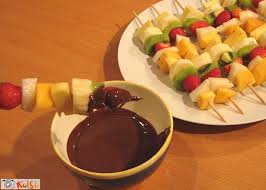 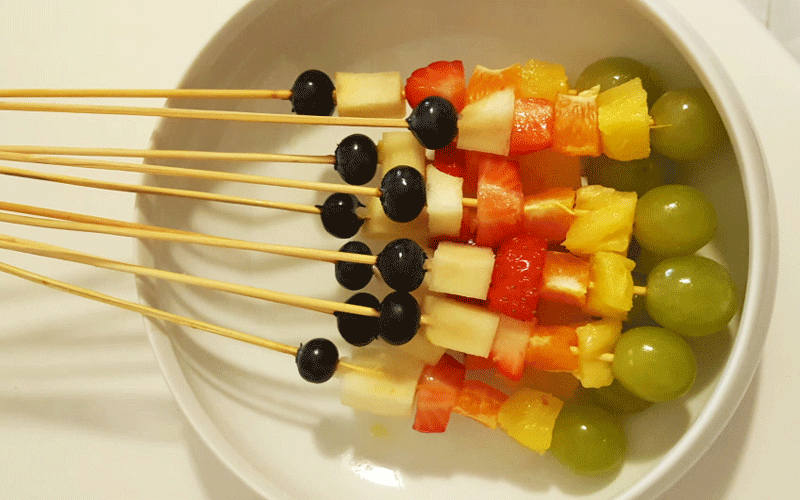 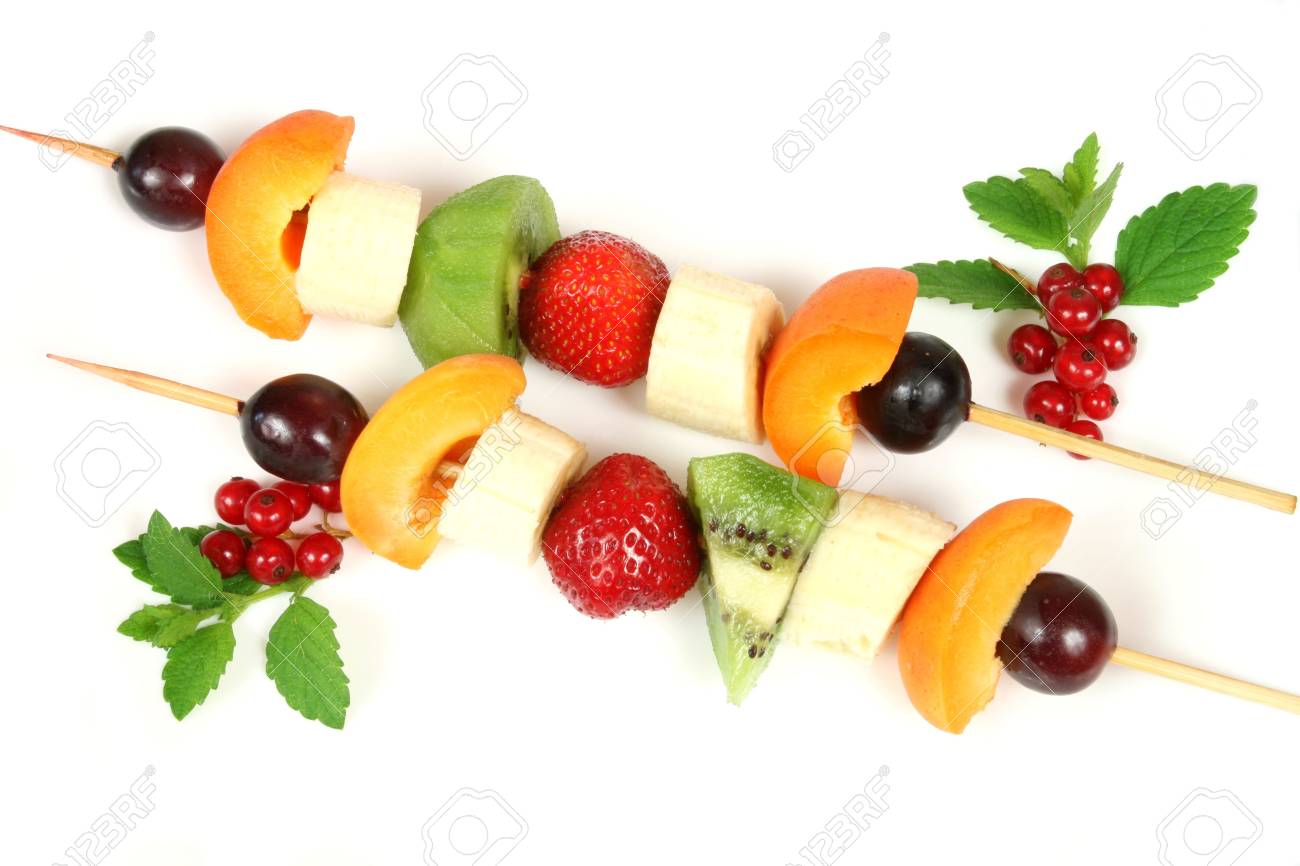 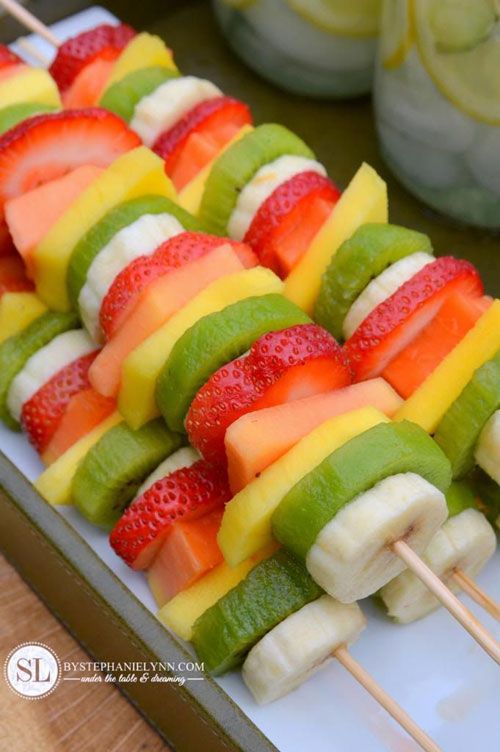 